Robert Smith        Chief Accountant[Today’s Date][341 Company Address]
[Company City, State xxxxx]
[(xxx) xxx-xxxx]
[hiring.manager@gmail.com]Dear [Mr./Mrs./Ms.] [Hiring Manager’s Name],This letter is regarding my interest in applying for the post of a Chief Accountant at [XXXYYYY organization]. My …… years of working in the same position at [XXXXYYY organization] match well with the specifications required for this job.With a strong network of professional, educational qualifications and passion in reducing crime - I am sure to deliver positive outcomes as per your organization's needs. My experience in the role helped me understand various procedures and guidelines surrounding the field like –Financial Accounting.Management Accounting.Planning of yearly budgets.Preparation of financial reports.Resolution of conflicts. Given an opportunity, I assure you to give my best to this job and become an asset to your organization.Looking forward to hearing from you soon.Sincerely,[Your Name]1737 Marshville Road, Alabama, (123)-456-7899, info@qwikresume.com, www.qwikresume.com                  © This Free Cover Letter is the copyright of Qwikresume.com. Usage Guidelines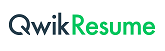 